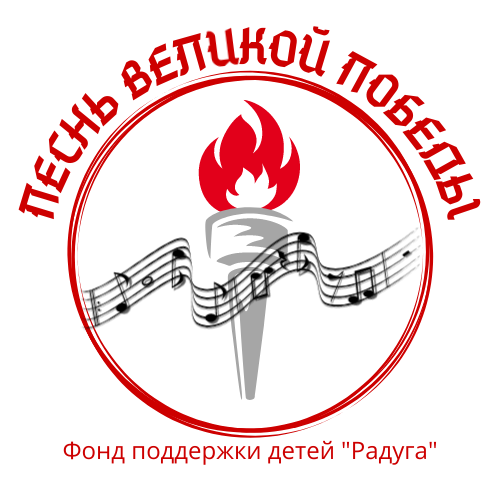 ЗАЯВКА
на участие в Благотворительном Фестивале «Песни Великой Победы».При оплате 200 рублей (участие в 1 номинации) вам гарантирован 1 диплом фестиваля(вариант простого способа оплаты: 89023867981 Елена Вячеславовна, чек сохранить, прикрепить к заявке, выслать на почту fond-raduga-vlg@yandex.ru вместе с заявкой). Участники с ОВЗ и из многодетных семей получают 1 диплом (на 1 коллектив или  участника БЕСПЛАТНО)!Просто пришлите заполненную заявку!Отправлять на почту fond-raduga-vlg@yandex.ru Или:  soliaris1@yandrx.ruДата участия7 или 13 маяСсылкина фото или видеоучастника, коллектива.ФИО участника, название группы, коллективаРуководитель коллективаНазвание творческого номера или работы.  Организация, город, район от имени которого выступает участникКоличество участниковВ номереТехнические требования к площадкеФорма участия (очная или дистанционная)Контактный номер телефона, e-mail